    ПОСТАНОВЛЕНИЕ                                                                        JОП     от «26» июня 2020 г.                     с. Козуль                               № 7-1 В соответствии с Федеральным законом №131-ФЗ от 06.10.2003г. «Об общих принципах организации органов местного самоуправления в Российской Федерации», и Уставом Муниципального образования Козульское сельское поселение.п о с т а н о в л я Ю:      1. Внести изменение в постановление от 09.11.2019 г. № 19 «Об утверждении муниципальной программы «Комплексное развитие территории Козульское сельское поселение» на реализацию подпрограммы «Устойчивое развитие территорий» на 2020 год финансирование 666,0 тыс.руб.      2. Настоящее Постановление разместить в сети Интернет на официальном сайте козуль.рф и обнародовать на информационных стендах  Козульского сельского поселения.  - с.Козуль, ул. Молодежная,36- с.Озерное, ул. Казакова, 7- с. Кайсын, ул. Центральная,8       3. Настоящее постановление вступает в силу после его обнародования.      4. Контроль за исполнением настоящего постановления оставляю за собойГлава Козульского сельского поселения                                                                    А.М.Ябыев                                          РЕСПУБЛИКА АЛТАЙ УСТЬ-КАНСКИЙ РАЙОНСЕЛЬСКАЯ АДМИНИСТРАЦИЯ КОЗУЛЬСКОГО СЕЛЬСКОГО ПОСЕЛЕНИЯ 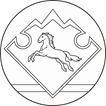 АЛТАЙ РЕСПУБЛИКАНЫНКАН-ООЗЫ АЙМАГЫНДА КОЗУЛ  JУРТJЕЕЗЕЗИНИН JУРТАДМИНИСТРАЦИЯЗЫ        О внесении изменений на постановление от 09.11.2019 г. № 19 «Об утверждении муниципальной программы «Комплексное развитие территории Козульское сельское поселение» Об отмене Постановления от 25.06.2019 г. 